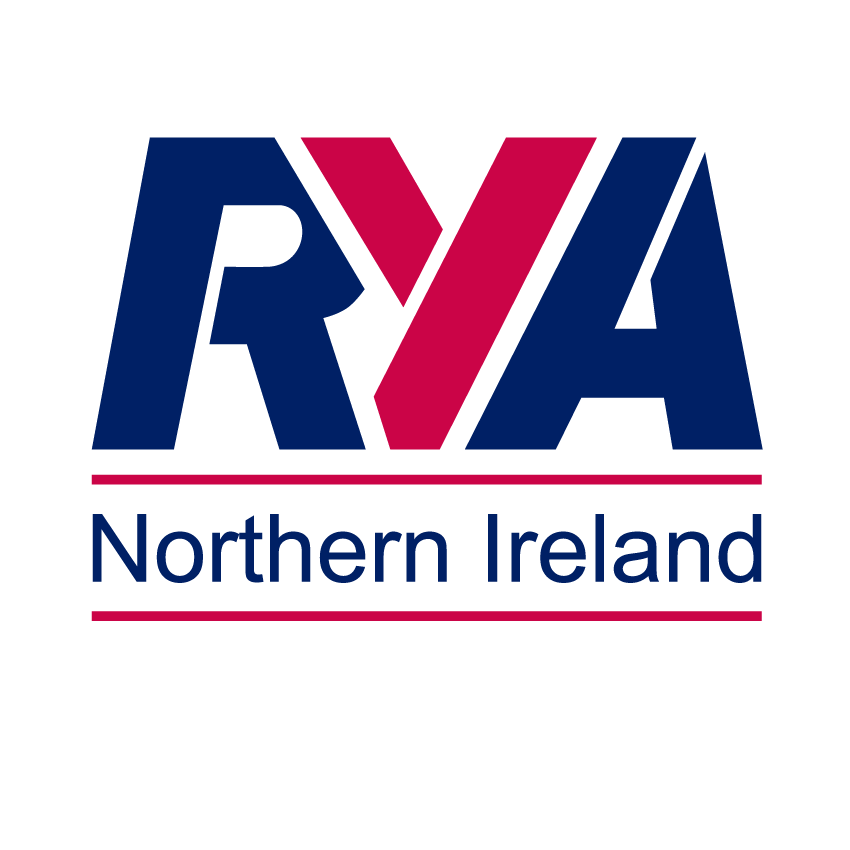 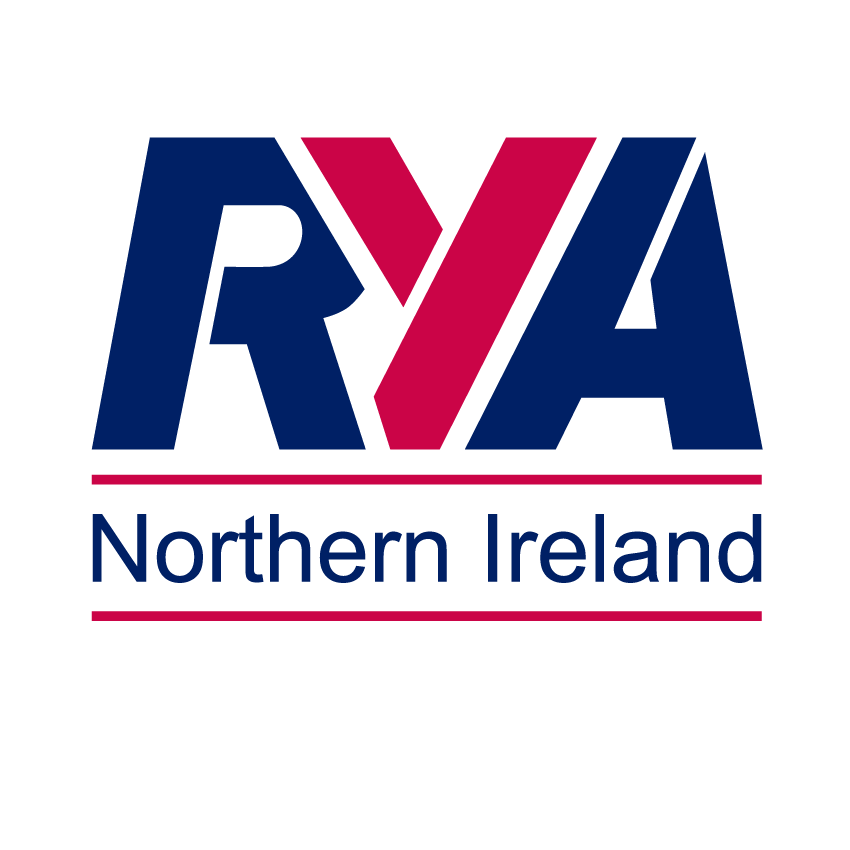 								REF: RYANI/     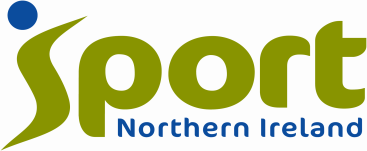 REF: UKDBA/     Please do not alter the format of this formPlease do not alter the format of this formPlease do not alter the format of this formPlease do not alter the format of this formRoyal Yachting Association Northern IrelandEQUAL OPPORTUNITIES MONITORING FORMCONFIDENTIALJob TitleDevelopment Officer (Maternity Cover)All application forms should be returned to:		    Gayle Logan    RYANI    House of Sport    2a Upper Malone Road    BELFAST       BT9 5LASalary£21,000 to £23,000 (pro rata)All application forms should be returned to:		    Gayle Logan    RYANI    House of Sport    2a Upper Malone Road    BELFAST       BT9 5LAClosing Date4pm on Monday 5th FebruaryAll application forms should be returned to:		    Gayle Logan    RYANI    House of Sport    2a Upper Malone Road    BELFAST       BT9 5LASECTION 1 -  PERSONAL  DETAILSSECTION 1 -  PERSONAL  DETAILSSECTION 1 -  PERSONAL  DETAILSSECTION 1 -  PERSONAL  DETAILSSECTION 1 -  PERSONAL  DETAILSSECTION 1 -  PERSONAL  DETAILSSECTION 1 -  PERSONAL  DETAILSSurname:Surname:ForenameForenameForenameTitleIf Other please specify      If Other please specify      Email AddressEmail AddressEmail AddressAddressPostcodeTelephone NumbersHomeWorkMobileTelephone NumbersHomeWorkMobileTelephone NumbersHomeWorkMobileAddressPostcodeTelephone NumbersHomeWorkMobileTelephone NumbersHomeWorkMobileTelephone NumbersHomeWorkMobileAddressPostcodeTelephone NumbersHomeWorkMobileTelephone NumbersHomeWorkMobileTelephone NumbersHomeWorkMobileAddressPostcodeTelephone NumbersHomeWorkMobileTelephone NumbersHomeWorkMobileTelephone NumbersHomeWorkMobileNI NumberHow did you hear about this vacancy?How did you hear about this vacancy?How did you hear about this vacancy?SECTION 2 – REFERENCESSECTION 2 – REFERENCESSECTION 2 – REFERENCESSECTION 2 – REFERENCESSECTION 2 – REFERENCESSECTION 2 – REFERENCESSECTION 2 – REFERENCESPlease state the names of two employment related referees, including your current employer. Please state the names of two employment related referees, including your current employer. Please state the names of two employment related referees, including your current employer. Please state the names of two employment related referees, including your current employer. Please state the names of two employment related referees, including your current employer. Please state the names of two employment related referees, including your current employer. Please state the names of two employment related referees, including your current employer. Reference 1Reference 1Reference 1Reference 1Reference 1Reference 1Reference 1NameAddressTelephone No.Position AddressTelephone No.Reference 2Reference 2Reference 2Reference 2Reference 2Reference 2Reference 2NameAddressTelephone No.Position AddressTelephone No.Position AddressTelephone No.SECTION 3 -  QUALIFICATIONSSECTION 3 -  QUALIFICATIONSSECTION 3 -  QUALIFICATIONSSECTION 3 -  QUALIFICATIONSSECTION 3 -  QUALIFICATIONSSECTION 3 -  QUALIFICATIONSSECTION 3 -  QUALIFICATIONSSECTION 3 -  QUALIFICATIONSSECTION 3 -  QUALIFICATIONSSECTION 3 -  QUALIFICATIONSSECTION 3 -  QUALIFICATIONSGive details of your qualifications, i.e. GCSE, A-Levels, GNVQ’s, Degree (please ensure you include the result/grade)Give details of your qualifications, i.e. GCSE, A-Levels, GNVQ’s, Degree (please ensure you include the result/grade)Give details of your qualifications, i.e. GCSE, A-Levels, GNVQ’s, Degree (please ensure you include the result/grade)Give details of your qualifications, i.e. GCSE, A-Levels, GNVQ’s, Degree (please ensure you include the result/grade)Give details of your qualifications, i.e. GCSE, A-Levels, GNVQ’s, Degree (please ensure you include the result/grade)Give details of your qualifications, i.e. GCSE, A-Levels, GNVQ’s, Degree (please ensure you include the result/grade)Give details of your qualifications, i.e. GCSE, A-Levels, GNVQ’s, Degree (please ensure you include the result/grade)Give details of your qualifications, i.e. GCSE, A-Levels, GNVQ’s, Degree (please ensure you include the result/grade)Give details of your qualifications, i.e. GCSE, A-Levels, GNVQ’s, Degree (please ensure you include the result/grade)Give details of your qualifications, i.e. GCSE, A-Levels, GNVQ’s, Degree (please ensure you include the result/grade)Give details of your qualifications, i.e. GCSE, A-Levels, GNVQ’s, Degree (please ensure you include the result/grade)Type of Qualifications  e.g.   GCSE, NVQ, A-Level, degreeType of Qualifications  e.g.   GCSE, NVQ, A-Level, degreeSubjectsSubjectsSubjectsSubjectsDate AchievedDate AchievedDate AchievedDate AchievedResult / GradeMembership of Professional Associations:(including dates of membership)Membership of Professional Associations:(including dates of membership)Membership of Professional Associations:(including dates of membership)SECTION 4 -  EMPLOYMENT HISTORYSECTION 4 -  EMPLOYMENT HISTORYSECTION 4 -  EMPLOYMENT HISTORYSECTION 4 -  EMPLOYMENT HISTORYSECTION 4 -  EMPLOYMENT HISTORYSECTION 4 -  EMPLOYMENT HISTORYSECTION 4 -  EMPLOYMENT HISTORYSECTION 4 -  EMPLOYMENT HISTORYSECTION 4 -  EMPLOYMENT HISTORYSECTION 4 -  EMPLOYMENT HISTORYSECTION 4 -  EMPLOYMENT HISTORYCurrent / Most Recent EmploymentCurrent / Most Recent EmploymentCurrent / Most Recent EmploymentCurrent / Most Recent EmploymentCurrent / Most Recent EmploymentName & Address of EmployerName & Address of EmployerName & Address of EmployerDate AppointedName & Address of EmployerName & Address of EmployerName & Address of EmployerDate Left if applicableName & Address of EmployerName & Address of EmployerName & Address of EmployerNotice PeriodJob TitleJob TitleJob TitleMain duties and areas of responsibilityMain duties and areas of responsibilityMain duties and areas of responsibilityMain duties and areas of responsibilityMain duties and areas of responsibilityMain duties and areas of responsibilityMain duties and areas of responsibilityMain duties and areas of responsibilityMain duties and areas of responsibilityMain duties and areas of responsibilityMain duties and areas of responsibilitySalary (per annum)(evidence of salary will be requested before any offer of employment is made)Salary (per annum)(evidence of salary will be requested before any offer of employment is made)Salary (per annum)(evidence of salary will be requested before any offer of employment is made)Salary (per annum)(evidence of salary will be requested before any offer of employment is made)Reason for LeavingReason for LeavingPlease detail the last ten years of your employment history starting with the most recent.Please detail the last ten years of your employment history starting with the most recent.Please detail the last ten years of your employment history starting with the most recent.Please detail the last ten years of your employment history starting with the most recent.Please detail the last ten years of your employment history starting with the most recent.Dates of employment(From & To)Name and Address of EmployerPosition held& Main Duties Leaving SalaryReason for LeavingSECTION 5 -  SIFTING INFORMATIONSECTION 5 -  SIFTING INFORMATIONSECTION 5 -  SIFTING INFORMATIONSECTION 5 -  SIFTING INFORMATIONSECTION 5 -  SIFTING INFORMATIONSECTION 5 -  SIFTING INFORMATIONThe following sections ask you to outline your qualifications and experience in relation to the essential and desirable criteria specified in the Personnel Specification.  It is not acceptable to simply restate the criteria.  E.g. “I have experience in using Microsoft Office”.  Applicants must clearly demonstrate experience giving examples.  The following sections ask you to outline your qualifications and experience in relation to the essential and desirable criteria specified in the Personnel Specification.  It is not acceptable to simply restate the criteria.  E.g. “I have experience in using Microsoft Office”.  Applicants must clearly demonstrate experience giving examples.  The following sections ask you to outline your qualifications and experience in relation to the essential and desirable criteria specified in the Personnel Specification.  It is not acceptable to simply restate the criteria.  E.g. “I have experience in using Microsoft Office”.  Applicants must clearly demonstrate experience giving examples.  The following sections ask you to outline your qualifications and experience in relation to the essential and desirable criteria specified in the Personnel Specification.  It is not acceptable to simply restate the criteria.  E.g. “I have experience in using Microsoft Office”.  Applicants must clearly demonstrate experience giving examples.  The following sections ask you to outline your qualifications and experience in relation to the essential and desirable criteria specified in the Personnel Specification.  It is not acceptable to simply restate the criteria.  E.g. “I have experience in using Microsoft Office”.  Applicants must clearly demonstrate experience giving examples.  The following sections ask you to outline your qualifications and experience in relation to the essential and desirable criteria specified in the Personnel Specification.  It is not acceptable to simply restate the criteria.  E.g. “I have experience in using Microsoft Office”.  Applicants must clearly demonstrate experience giving examples.  ESSENTIAL CRITERIAESSENTIAL CRITERIAESSENTIAL CRITERIAESSENTIAL CRITERIAESSENTIAL CRITERIAESSENTIAL CRITERIAQualifications and AttainmentsPlease provide information of how your qualifications meet the minimum requirement ofHold or be working towards RYA Senior Instructor or equivalent experience Qualifications and AttainmentsPlease provide information of how your qualifications meet the minimum requirement ofHold or be working towards RYA Senior Instructor or equivalent experience Qualifications and AttainmentsPlease provide information of how your qualifications meet the minimum requirement ofHold or be working towards RYA Senior Instructor or equivalent experience Qualifications and AttainmentsPlease provide information of how your qualifications meet the minimum requirement ofHold or be working towards RYA Senior Instructor or equivalent experience Qualifications and AttainmentsPlease provide information of how your qualifications meet the minimum requirement ofHold or be working towards RYA Senior Instructor or equivalent experience Qualifications and AttainmentsPlease provide information of how your qualifications meet the minimum requirement ofHold or be working towards RYA Senior Instructor or equivalent experience ESSENTIAL CRITERIA Relevant ExperiencePlease provide information of how your qualifications meet the minimum requirement ofExperience of working in RYA training schemes (at least one discipline)ESSENTIAL CRITERIA Relevant ExperiencePlease provide information using examples to demonstrate how your experience to date meets the criteria of2 years full time (or equivalent part time) experience in an employment or voluntary capacity at an RYA affiliated club or RYA recognised training centreESSENTIAL CRITERIA Relevant ExperiencePlease provide information using examples to demonstrate how your experience to date meets the criteria ofDemonstrable experience of working with sports clubs, coaches, officials and volunteersESSENTIAL CRITERIA Relevant ExperiencePlease provide information using examples to demonstrate how your experience to date meets the criteria ofDemonstrable experience of working to and meeting targets ESSENTIAL CRITERIA Relevant ExperiencePlease provide information using examples to demonstrate how your experience to date meets the criteria ofExperience of using Microsoft Office ESSENTIAL CRITERIA Relevant ExperiencePlease provide information using examples to demonstrate how your experience to date meets the criteria ofDemonstrable experience of project managementDESIRABLE CRITERIA Desirable ExperiencePlease provide information of how your experience meets the requirement ofExperience of Club/ Centre Management Please tick the appropriate boxYESNO5.1	Must be able to work additional hours, some of which may be evenings, at the weekend or at short notice.5.2	Available and willing to undertake training necessary for the post.5.3	Access to a form of transport that will permit the post holder to meet the requirements of the post.SECTION 6 -  DECLARATION AND SIGNATUREThe statements given by me on this application are to the best of my knowledge and belief true. I understand that deliberate falsification of factual information may prejudice my application or lead to an offer of appointment being withdrawn.Signature:                                                                                       Date:     The completed from should be returned to: Gayle Logan RYANI  House of Sport2a Upper Malone Road BELFAST BT9 5LASECTION 7 -  EQUAL OPPORTUNITIES MONITORINGFAIR EMPLOYMENT (NI) ACT 1989 AND FAIR EMPLOYMENT(MONITORING) REGULATIONS 1989The RYANI is committed to promoting equality and diversity. It is our policy to provide employment equality to all, irrespective of gender, including gender reassignment, marital or civil partnership status, having or not having dependants, religious belief or political opinion, race, disability, sexual orientation and age.We are opposed to all form of unlawful and unfair discrimination. All job applicants, employees and others who work for us will be treated fairly and will not be discriminated against on any of the above grounds. Decisions about recruitment and selection, promotion, training or any other benefit will be made objectively. As an equal opportunities employer we want to ensure that all of our applicants and employees enjoy equality of opportunity. We also want to encourage the best people to apply for vacancies in our company regardless of their background.The information provided on the monitoring questionnaire will only be made available to the monitoring officer. If you provide us with information in respect of a disability we will use this information to ensure that we meet our legal obligation to make reasonable adjustments. If we make equal opportunities information public, this will be done in a way that ensures anonymity.To ensure confidentiality, the questionnaire will be given an identifying number and only the monitoring officer will be able to match this number with your name. Your name should not be written on the questionnaire. The monitoring information collected will be used to measure the effectiveness of our equal opportunities policy, determine the extent to which we promote equality of opportunity and fair participation and will assist us to develop and review positive/affirmative action policies.The RYANI is committed to updating relevant monitoring data every three years. This is because we recognise that individuals may for example, acquire disabilities, change their marital status etc. If the monitoring information you provide us with changes please let us know. 	If you have any queries about this form please contact	Gayle Logan    RYANI 	House of Sport	2a Upper Malone Road	BELFAST	BT9 5LA	Telephone (028) 9038 3812Monitoring Reference Number:     Monitoring Reference Number:     Monitoring Reference Number:     Monitoring Reference Number:     Monitoring Reference Number:     Monitoring Reference Number:     Monitoring Reference Number:     Monitoring Reference Number:     Monitoring Reference Number:     Monitoring Reference Number:     Monitoring Reference Number:     Monitoring Reference Number:     Monitoring Reference Number:     Monitoring Reference Number:     Monitoring Reference Number:     Monitoring Reference Number:     Monitoring Reference Number:     Monitoring Reference Number:     Monitoring Reference Number:     Monitoring Reference Number:     Monitoring Reference Number:     Monitoring Reference Number:     Monitoring Reference Number:     Monitoring Reference Number:     Monitoring Reference Number:     Monitoring Reference Number:     Monitoring Reference Number:     Monitoring Reference Number:     Monitoring Reference Number:     Monitoring Reference Number:     Monitoring Reference Number:     Monitoring Reference Number:     Monitoring Reference Number:     We wish to assure applicants and employees that the monitoring data they provide will be used to promote equality of opportunity for all applicants and employees regardless of their background.We wish to assure applicants and employees that the monitoring data they provide will be used to promote equality of opportunity for all applicants and employees regardless of their background.We wish to assure applicants and employees that the monitoring data they provide will be used to promote equality of opportunity for all applicants and employees regardless of their background.We wish to assure applicants and employees that the monitoring data they provide will be used to promote equality of opportunity for all applicants and employees regardless of their background.We wish to assure applicants and employees that the monitoring data they provide will be used to promote equality of opportunity for all applicants and employees regardless of their background.We wish to assure applicants and employees that the monitoring data they provide will be used to promote equality of opportunity for all applicants and employees regardless of their background.We wish to assure applicants and employees that the monitoring data they provide will be used to promote equality of opportunity for all applicants and employees regardless of their background.We wish to assure applicants and employees that the monitoring data they provide will be used to promote equality of opportunity for all applicants and employees regardless of their background.We wish to assure applicants and employees that the monitoring data they provide will be used to promote equality of opportunity for all applicants and employees regardless of their background.We wish to assure applicants and employees that the monitoring data they provide will be used to promote equality of opportunity for all applicants and employees regardless of their background.We wish to assure applicants and employees that the monitoring data they provide will be used to promote equality of opportunity for all applicants and employees regardless of their background.We wish to assure applicants and employees that the monitoring data they provide will be used to promote equality of opportunity for all applicants and employees regardless of their background.We wish to assure applicants and employees that the monitoring data they provide will be used to promote equality of opportunity for all applicants and employees regardless of their background.We wish to assure applicants and employees that the monitoring data they provide will be used to promote equality of opportunity for all applicants and employees regardless of their background.We wish to assure applicants and employees that the monitoring data they provide will be used to promote equality of opportunity for all applicants and employees regardless of their background.We wish to assure applicants and employees that the monitoring data they provide will be used to promote equality of opportunity for all applicants and employees regardless of their background.We wish to assure applicants and employees that the monitoring data they provide will be used to promote equality of opportunity for all applicants and employees regardless of their background.We wish to assure applicants and employees that the monitoring data they provide will be used to promote equality of opportunity for all applicants and employees regardless of their background.We wish to assure applicants and employees that the monitoring data they provide will be used to promote equality of opportunity for all applicants and employees regardless of their background.We wish to assure applicants and employees that the monitoring data they provide will be used to promote equality of opportunity for all applicants and employees regardless of their background.We wish to assure applicants and employees that the monitoring data they provide will be used to promote equality of opportunity for all applicants and employees regardless of their background.We wish to assure applicants and employees that the monitoring data they provide will be used to promote equality of opportunity for all applicants and employees regardless of their background.We wish to assure applicants and employees that the monitoring data they provide will be used to promote equality of opportunity for all applicants and employees regardless of their background.We wish to assure applicants and employees that the monitoring data they provide will be used to promote equality of opportunity for all applicants and employees regardless of their background.We wish to assure applicants and employees that the monitoring data they provide will be used to promote equality of opportunity for all applicants and employees regardless of their background.We wish to assure applicants and employees that the monitoring data they provide will be used to promote equality of opportunity for all applicants and employees regardless of their background.We wish to assure applicants and employees that the monitoring data they provide will be used to promote equality of opportunity for all applicants and employees regardless of their background.We wish to assure applicants and employees that the monitoring data they provide will be used to promote equality of opportunity for all applicants and employees regardless of their background.We wish to assure applicants and employees that the monitoring data they provide will be used to promote equality of opportunity for all applicants and employees regardless of their background.We wish to assure applicants and employees that the monitoring data they provide will be used to promote equality of opportunity for all applicants and employees regardless of their background.We wish to assure applicants and employees that the monitoring data they provide will be used to promote equality of opportunity for all applicants and employees regardless of their background.We wish to assure applicants and employees that the monitoring data they provide will be used to promote equality of opportunity for all applicants and employees regardless of their background.We wish to assure applicants and employees that the monitoring data they provide will be used to promote equality of opportunity for all applicants and employees regardless of their background.Ethnic Group:Ethnic Group:Ethnic Group:Ethnic Group:Ethnic Group:Ethnic Group:Ethnic Group:Ethnic Group:Ethnic Group:Ethnic Group:Ethnic Group:Ethnic Group:Ethnic Group:Ethnic Group:Ethnic Group:Ethnic Group:Ethnic Group:Ethnic Group:Ethnic Group:Ethnic Group:Ethnic Group:Ethnic Group:Ethnic Group:Ethnic Group:Ethnic Group:Ethnic Group:Ethnic Group:Ethnic Group:Ethnic Group:Ethnic Group:Ethnic Group:Ethnic Group:Ethnic Group:Please indicate which Ethnic Group you belong to:Please indicate which Ethnic Group you belong to:Please indicate which Ethnic Group you belong to:Please indicate which Ethnic Group you belong to:Please indicate which Ethnic Group you belong to:Please indicate which Ethnic Group you belong to:Please indicate which Ethnic Group you belong to:Please indicate which Ethnic Group you belong to:Please indicate which Ethnic Group you belong to:Please indicate which Ethnic Group you belong to:Please indicate which Ethnic Group you belong to:Please indicate which Ethnic Group you belong to:Please indicate which Ethnic Group you belong to:Please indicate which Ethnic Group you belong to:Please indicate which Ethnic Group you belong to:Please indicate which Ethnic Group you belong to:Please indicate which Ethnic Group you belong to:Please indicate which Ethnic Group you belong to:Please indicate which Ethnic Group you belong to:Please indicate which Ethnic Group you belong to:Please indicate which Ethnic Group you belong to:Please indicate which Ethnic Group you belong to:Please indicate which Ethnic Group you belong to:Please indicate which Ethnic Group you belong to:Please indicate which Ethnic Group you belong to:Please indicate which Ethnic Group you belong to:Please indicate which Ethnic Group you belong to:Please indicate which Ethnic Group you belong to:Please indicate which Ethnic Group you belong to:Please indicate which Ethnic Group you belong to:Please indicate which Ethnic Group you belong to:Please indicate which Ethnic Group you belong to:Please indicate which Ethnic Group you belong to:BangladeshiBangladeshiBangladeshiBangladeshiIndianIndianIndianIndianIndianIndianIndianIndianIndianIndianBlack AfricanBlack AfricanBlack AfricanBlack AfricanIrish TravellerIrish TravellerIrish TravellerIrish TravellerIrish TravellerIrish TravellerIrish TravellerIrish TravellerIrish TravellerIrish TravellerBlack CaribbeanBlack CaribbeanBlack CaribbeanBlack CaribbeanPakistaniPakistaniPakistaniPakistaniPakistaniPakistaniPakistaniPakistaniPakistaniPakistaniBlack OtherBlack OtherBlack OtherBlack OtherWhiteWhiteWhiteWhiteWhiteWhiteWhiteWhiteWhiteWhiteChineseChineseChineseChinese                Any other ethnic group:                Any other ethnic group:                Any other ethnic group:                Any other ethnic group:                Any other ethnic group:                Any other ethnic group:                Any other ethnic group:                Any other ethnic group:                Any other ethnic group:                Any other ethnic group:                Any other ethnic group:                Any other ethnic group:                Any other ethnic group:                Any other ethnic group:                Any other ethnic group:                Any other ethnic group:                Any other ethnic group:                Any other ethnic group:                Any other ethnic group:                Any other ethnic group:                Any other ethnic group:                Any other ethnic group:                Any other ethnic group:My Nationality is:My Nationality is:My Nationality is:My Nationality is:My Nationality is:In asking this question, we want to assure applicants that the information provided will only be used to promote equality of opportunity for applicants and employees in the basis of their Nationality.In asking this question, we want to assure applicants that the information provided will only be used to promote equality of opportunity for applicants and employees in the basis of their Nationality.In asking this question, we want to assure applicants that the information provided will only be used to promote equality of opportunity for applicants and employees in the basis of their Nationality.In asking this question, we want to assure applicants that the information provided will only be used to promote equality of opportunity for applicants and employees in the basis of their Nationality.In asking this question, we want to assure applicants that the information provided will only be used to promote equality of opportunity for applicants and employees in the basis of their Nationality.In asking this question, we want to assure applicants that the information provided will only be used to promote equality of opportunity for applicants and employees in the basis of their Nationality.In asking this question, we want to assure applicants that the information provided will only be used to promote equality of opportunity for applicants and employees in the basis of their Nationality.In asking this question, we want to assure applicants that the information provided will only be used to promote equality of opportunity for applicants and employees in the basis of their Nationality.In asking this question, we want to assure applicants that the information provided will only be used to promote equality of opportunity for applicants and employees in the basis of their Nationality.In asking this question, we want to assure applicants that the information provided will only be used to promote equality of opportunity for applicants and employees in the basis of their Nationality.In asking this question, we want to assure applicants that the information provided will only be used to promote equality of opportunity for applicants and employees in the basis of their Nationality.In asking this question, we want to assure applicants that the information provided will only be used to promote equality of opportunity for applicants and employees in the basis of their Nationality.In asking this question, we want to assure applicants that the information provided will only be used to promote equality of opportunity for applicants and employees in the basis of their Nationality.In asking this question, we want to assure applicants that the information provided will only be used to promote equality of opportunity for applicants and employees in the basis of their Nationality.In asking this question, we want to assure applicants that the information provided will only be used to promote equality of opportunity for applicants and employees in the basis of their Nationality.In asking this question, we want to assure applicants that the information provided will only be used to promote equality of opportunity for applicants and employees in the basis of their Nationality.In asking this question, we want to assure applicants that the information provided will only be used to promote equality of opportunity for applicants and employees in the basis of their Nationality.In asking this question, we want to assure applicants that the information provided will only be used to promote equality of opportunity for applicants and employees in the basis of their Nationality.In asking this question, we want to assure applicants that the information provided will only be used to promote equality of opportunity for applicants and employees in the basis of their Nationality.In asking this question, we want to assure applicants that the information provided will only be used to promote equality of opportunity for applicants and employees in the basis of their Nationality.In asking this question, we want to assure applicants that the information provided will only be used to promote equality of opportunity for applicants and employees in the basis of their Nationality.In asking this question, we want to assure applicants that the information provided will only be used to promote equality of opportunity for applicants and employees in the basis of their Nationality.In asking this question, we want to assure applicants that the information provided will only be used to promote equality of opportunity for applicants and employees in the basis of their Nationality.In asking this question, we want to assure applicants that the information provided will only be used to promote equality of opportunity for applicants and employees in the basis of their Nationality.In asking this question, we want to assure applicants that the information provided will only be used to promote equality of opportunity for applicants and employees in the basis of their Nationality.In asking this question, we want to assure applicants that the information provided will only be used to promote equality of opportunity for applicants and employees in the basis of their Nationality.In asking this question, we want to assure applicants that the information provided will only be used to promote equality of opportunity for applicants and employees in the basis of their Nationality.In asking this question, we want to assure applicants that the information provided will only be used to promote equality of opportunity for applicants and employees in the basis of their Nationality.In asking this question, we want to assure applicants that the information provided will only be used to promote equality of opportunity for applicants and employees in the basis of their Nationality.In asking this question, we want to assure applicants that the information provided will only be used to promote equality of opportunity for applicants and employees in the basis of their Nationality.In asking this question, we want to assure applicants that the information provided will only be used to promote equality of opportunity for applicants and employees in the basis of their Nationality.In asking this question, we want to assure applicants that the information provided will only be used to promote equality of opportunity for applicants and employees in the basis of their Nationality.In asking this question, we want to assure applicants that the information provided will only be used to promote equality of opportunity for applicants and employees in the basis of their Nationality.Sexual Orientation:Sexual Orientation:Sexual Orientation:Sexual Orientation:Sexual Orientation:My sexual orientation is towards someone:My sexual orientation is towards someone:My sexual orientation is towards someone:My sexual orientation is towards someone:My sexual orientation is towards someone:My sexual orientation is towards someone:My sexual orientation is towards someone:My sexual orientation is towards someone:My sexual orientation is towards someone:My sexual orientation is towards someone:My sexual orientation is towards someone:My sexual orientation is towards someone:My sexual orientation is towards someone:My sexual orientation is towards someone:My sexual orientation is towards someone:My sexual orientation is towards someone:My sexual orientation is towards someone:My sexual orientation is towards someone:My sexual orientation is towards someone:My sexual orientation is towards someone:My sexual orientation is towards someone:My sexual orientation is towards someone:My sexual orientation is towards someone:My sexual orientation is towards someone:My sexual orientation is towards someone:My sexual orientation is towards someone:My sexual orientation is towards someone:My sexual orientation is towards someone:My sexual orientation is towards someone:My sexual orientation is towards someone:My sexual orientation is towards someone:My sexual orientation is towards someone:My sexual orientation is towards someone:Of the same sexOf the same sexOf the same sexOf the same sexOf the same sexA different sex A different sex A different sex A different sex A different sex A different sex A different sex A different sex A different sex A different sex BothBothBothBothBothAre you in a civil partnership?Are you in a civil partnership?Are you in a civil partnership?Are you in a civil partnership?Are you in a civil partnership?Are you in a civil partnership?Are you in a civil partnership?Are you in a civil partnership?Are you in a civil partnership?Are you in a civil partnership?Are you in a civil partnership?Are you in a civil partnership?Are you in a civil partnership?Are you in a civil partnership?Are you in a civil partnership?Disability:Disability:Disability:Disability:Disability:Disability:Disability:Disability:Disability:Disability:Disability:Disability:Disability:Disability:Disability:Disability:Disability:Disability:Disability:Disability:Disability:Disability:Disability:Disability:Disability:Disability:Disability:Disability:Disability:Disability:Disability:Disability:Disability:Under the Disability Discrimination Act 1995 a person is considered to have a disability if he/she has a physical or mental impairment which has a substantial and long-term adverse effect on his/her ability to carry out normal day to day activities. Please note that it is the effect of the impairment, without treatment, which determines if an individual meets this definition of disability.Under the Disability Discrimination Act 1995 a person is considered to have a disability if he/she has a physical or mental impairment which has a substantial and long-term adverse effect on his/her ability to carry out normal day to day activities. Please note that it is the effect of the impairment, without treatment, which determines if an individual meets this definition of disability.Under the Disability Discrimination Act 1995 a person is considered to have a disability if he/she has a physical or mental impairment which has a substantial and long-term adverse effect on his/her ability to carry out normal day to day activities. Please note that it is the effect of the impairment, without treatment, which determines if an individual meets this definition of disability.Under the Disability Discrimination Act 1995 a person is considered to have a disability if he/she has a physical or mental impairment which has a substantial and long-term adverse effect on his/her ability to carry out normal day to day activities. Please note that it is the effect of the impairment, without treatment, which determines if an individual meets this definition of disability.Under the Disability Discrimination Act 1995 a person is considered to have a disability if he/she has a physical or mental impairment which has a substantial and long-term adverse effect on his/her ability to carry out normal day to day activities. Please note that it is the effect of the impairment, without treatment, which determines if an individual meets this definition of disability.Under the Disability Discrimination Act 1995 a person is considered to have a disability if he/she has a physical or mental impairment which has a substantial and long-term adverse effect on his/her ability to carry out normal day to day activities. Please note that it is the effect of the impairment, without treatment, which determines if an individual meets this definition of disability.Under the Disability Discrimination Act 1995 a person is considered to have a disability if he/she has a physical or mental impairment which has a substantial and long-term adverse effect on his/her ability to carry out normal day to day activities. Please note that it is the effect of the impairment, without treatment, which determines if an individual meets this definition of disability.Under the Disability Discrimination Act 1995 a person is considered to have a disability if he/she has a physical or mental impairment which has a substantial and long-term adverse effect on his/her ability to carry out normal day to day activities. Please note that it is the effect of the impairment, without treatment, which determines if an individual meets this definition of disability.Under the Disability Discrimination Act 1995 a person is considered to have a disability if he/she has a physical or mental impairment which has a substantial and long-term adverse effect on his/her ability to carry out normal day to day activities. Please note that it is the effect of the impairment, without treatment, which determines if an individual meets this definition of disability.Under the Disability Discrimination Act 1995 a person is considered to have a disability if he/she has a physical or mental impairment which has a substantial and long-term adverse effect on his/her ability to carry out normal day to day activities. Please note that it is the effect of the impairment, without treatment, which determines if an individual meets this definition of disability.Under the Disability Discrimination Act 1995 a person is considered to have a disability if he/she has a physical or mental impairment which has a substantial and long-term adverse effect on his/her ability to carry out normal day to day activities. Please note that it is the effect of the impairment, without treatment, which determines if an individual meets this definition of disability.Under the Disability Discrimination Act 1995 a person is considered to have a disability if he/she has a physical or mental impairment which has a substantial and long-term adverse effect on his/her ability to carry out normal day to day activities. Please note that it is the effect of the impairment, without treatment, which determines if an individual meets this definition of disability.Under the Disability Discrimination Act 1995 a person is considered to have a disability if he/she has a physical or mental impairment which has a substantial and long-term adverse effect on his/her ability to carry out normal day to day activities. Please note that it is the effect of the impairment, without treatment, which determines if an individual meets this definition of disability.Under the Disability Discrimination Act 1995 a person is considered to have a disability if he/she has a physical or mental impairment which has a substantial and long-term adverse effect on his/her ability to carry out normal day to day activities. Please note that it is the effect of the impairment, without treatment, which determines if an individual meets this definition of disability.Under the Disability Discrimination Act 1995 a person is considered to have a disability if he/she has a physical or mental impairment which has a substantial and long-term adverse effect on his/her ability to carry out normal day to day activities. Please note that it is the effect of the impairment, without treatment, which determines if an individual meets this definition of disability.Under the Disability Discrimination Act 1995 a person is considered to have a disability if he/she has a physical or mental impairment which has a substantial and long-term adverse effect on his/her ability to carry out normal day to day activities. Please note that it is the effect of the impairment, without treatment, which determines if an individual meets this definition of disability.Under the Disability Discrimination Act 1995 a person is considered to have a disability if he/she has a physical or mental impairment which has a substantial and long-term adverse effect on his/her ability to carry out normal day to day activities. Please note that it is the effect of the impairment, without treatment, which determines if an individual meets this definition of disability.Under the Disability Discrimination Act 1995 a person is considered to have a disability if he/she has a physical or mental impairment which has a substantial and long-term adverse effect on his/her ability to carry out normal day to day activities. Please note that it is the effect of the impairment, without treatment, which determines if an individual meets this definition of disability.Under the Disability Discrimination Act 1995 a person is considered to have a disability if he/she has a physical or mental impairment which has a substantial and long-term adverse effect on his/her ability to carry out normal day to day activities. Please note that it is the effect of the impairment, without treatment, which determines if an individual meets this definition of disability.Under the Disability Discrimination Act 1995 a person is considered to have a disability if he/she has a physical or mental impairment which has a substantial and long-term adverse effect on his/her ability to carry out normal day to day activities. Please note that it is the effect of the impairment, without treatment, which determines if an individual meets this definition of disability.Under the Disability Discrimination Act 1995 a person is considered to have a disability if he/she has a physical or mental impairment which has a substantial and long-term adverse effect on his/her ability to carry out normal day to day activities. Please note that it is the effect of the impairment, without treatment, which determines if an individual meets this definition of disability.Under the Disability Discrimination Act 1995 a person is considered to have a disability if he/she has a physical or mental impairment which has a substantial and long-term adverse effect on his/her ability to carry out normal day to day activities. Please note that it is the effect of the impairment, without treatment, which determines if an individual meets this definition of disability.Under the Disability Discrimination Act 1995 a person is considered to have a disability if he/she has a physical or mental impairment which has a substantial and long-term adverse effect on his/her ability to carry out normal day to day activities. Please note that it is the effect of the impairment, without treatment, which determines if an individual meets this definition of disability.Under the Disability Discrimination Act 1995 a person is considered to have a disability if he/she has a physical or mental impairment which has a substantial and long-term adverse effect on his/her ability to carry out normal day to day activities. Please note that it is the effect of the impairment, without treatment, which determines if an individual meets this definition of disability.Under the Disability Discrimination Act 1995 a person is considered to have a disability if he/she has a physical or mental impairment which has a substantial and long-term adverse effect on his/her ability to carry out normal day to day activities. Please note that it is the effect of the impairment, without treatment, which determines if an individual meets this definition of disability.Under the Disability Discrimination Act 1995 a person is considered to have a disability if he/she has a physical or mental impairment which has a substantial and long-term adverse effect on his/her ability to carry out normal day to day activities. Please note that it is the effect of the impairment, without treatment, which determines if an individual meets this definition of disability.Under the Disability Discrimination Act 1995 a person is considered to have a disability if he/she has a physical or mental impairment which has a substantial and long-term adverse effect on his/her ability to carry out normal day to day activities. Please note that it is the effect of the impairment, without treatment, which determines if an individual meets this definition of disability.Under the Disability Discrimination Act 1995 a person is considered to have a disability if he/she has a physical or mental impairment which has a substantial and long-term adverse effect on his/her ability to carry out normal day to day activities. Please note that it is the effect of the impairment, without treatment, which determines if an individual meets this definition of disability.Under the Disability Discrimination Act 1995 a person is considered to have a disability if he/she has a physical or mental impairment which has a substantial and long-term adverse effect on his/her ability to carry out normal day to day activities. Please note that it is the effect of the impairment, without treatment, which determines if an individual meets this definition of disability.Under the Disability Discrimination Act 1995 a person is considered to have a disability if he/she has a physical or mental impairment which has a substantial and long-term adverse effect on his/her ability to carry out normal day to day activities. Please note that it is the effect of the impairment, without treatment, which determines if an individual meets this definition of disability.Under the Disability Discrimination Act 1995 a person is considered to have a disability if he/she has a physical or mental impairment which has a substantial and long-term adverse effect on his/her ability to carry out normal day to day activities. Please note that it is the effect of the impairment, without treatment, which determines if an individual meets this definition of disability.Under the Disability Discrimination Act 1995 a person is considered to have a disability if he/she has a physical or mental impairment which has a substantial and long-term adverse effect on his/her ability to carry out normal day to day activities. Please note that it is the effect of the impairment, without treatment, which determines if an individual meets this definition of disability.Under the Disability Discrimination Act 1995 a person is considered to have a disability if he/she has a physical or mental impairment which has a substantial and long-term adverse effect on his/her ability to carry out normal day to day activities. Please note that it is the effect of the impairment, without treatment, which determines if an individual meets this definition of disability.Do you consider that you meet this definition of disability?Do you consider that you meet this definition of disability?Do you consider that you meet this definition of disability?Do you consider that you meet this definition of disability?Do you consider that you meet this definition of disability?Do you consider that you meet this definition of disability?Do you consider that you meet this definition of disability?Do you consider that you meet this definition of disability?Do you consider that you meet this definition of disability?Do you consider that you meet this definition of disability?Do you consider that you meet this definition of disability?Do you consider that you meet this definition of disability?Do you consider that you meet this definition of disability?Do you consider that you meet this definition of disability?Do you consider that you meet this definition of disability?Do you consider that you meet this definition of disability?Do you consider that you meet this definition of disability?Do you consider that you meet this definition of disability?Do you consider that you meet this definition of disability?Do you consider that you meet this definition of disability?Do you consider that you meet this definition of disability?Do you consider that you meet this definition of disability?Do you consider that you meet this definition of disability?Do you consider that you meet this definition of disability?Do you consider that you meet this definition of disability?Do you consider that you meet this definition of disability?Do you consider that you meet this definition of disability?Do you consider that you meet this definition of disability?Do you consider that you meet this definition of disability?Do you consider that you meet this definition of disability?Do you consider that you meet this definition of disability?Do you consider that you meet this definition of disability?Do you consider that you meet this definition of disability?YesYesNoNoNoNoIf yes, please state the type of disability:If yes, please state the type of disability:If yes, please state the type of disability:If yes, please state the type of disability:If yes, please state the type of disability:If yes, please state the type of disability:If yes, please state the type of disability:If yes, please state the type of disability:If yes, please state the type of disability:If yes, please state the type of disability:If yes, please state the type of disability:If yes, please state the type of disability:If yes, please state the type of disability:If yes, please state the type of disability:If yes, please state the type of disability:If yes, please state the type of disability:If yes, please state the type of disability:If yes, please state the type of disability:If yes, please state the type of disability:If yes, please state the type of disability:If yes, please state the type of disability:If yes, please state the type of disability:If yes, please state the type of disability:If yes, please state the type of disability:If yes, please state the type of disability:If yes, please state the type of disability:If yes, please state the type of disability:If yes, please state the type of disability:If yes, please state the type of disability:If yes, please state the type of disability:If yes, please state the type of disability:If yes, please state the type of disability:If yes, please state the type of disability:Mental Health DisabilityMental Health DisabilityMental Health DisabilityMental Health DisabilityMental Health DisabilityMental Health DisabilityMental Health DisabilityLearning DisabilityLearning DisabilityLearning DisabilityLearning DisabilityLearning DisabilityLearning DisabilityLearning DisabilityPhysical DisabilityPhysical DisabilityPhysical DisabilityPhysical DisabilityPhysical DisabilityPhysical DisabilityPhysical DisabilityAre there reasonable adjustments that we could make as part of our recruitment process that would enable you to enjoy equality of opportunity in getting a job/working with us?Are there reasonable adjustments that we could make as part of our recruitment process that would enable you to enjoy equality of opportunity in getting a job/working with us?Are there reasonable adjustments that we could make as part of our recruitment process that would enable you to enjoy equality of opportunity in getting a job/working with us?Are there reasonable adjustments that we could make as part of our recruitment process that would enable you to enjoy equality of opportunity in getting a job/working with us?Are there reasonable adjustments that we could make as part of our recruitment process that would enable you to enjoy equality of opportunity in getting a job/working with us?Are there reasonable adjustments that we could make as part of our recruitment process that would enable you to enjoy equality of opportunity in getting a job/working with us?Are there reasonable adjustments that we could make as part of our recruitment process that would enable you to enjoy equality of opportunity in getting a job/working with us?Are there reasonable adjustments that we could make as part of our recruitment process that would enable you to enjoy equality of opportunity in getting a job/working with us?Are there reasonable adjustments that we could make as part of our recruitment process that would enable you to enjoy equality of opportunity in getting a job/working with us?Are there reasonable adjustments that we could make as part of our recruitment process that would enable you to enjoy equality of opportunity in getting a job/working with us?Are there reasonable adjustments that we could make as part of our recruitment process that would enable you to enjoy equality of opportunity in getting a job/working with us?Are there reasonable adjustments that we could make as part of our recruitment process that would enable you to enjoy equality of opportunity in getting a job/working with us?Are there reasonable adjustments that we could make as part of our recruitment process that would enable you to enjoy equality of opportunity in getting a job/working with us?Are there reasonable adjustments that we could make as part of our recruitment process that would enable you to enjoy equality of opportunity in getting a job/working with us?Are there reasonable adjustments that we could make as part of our recruitment process that would enable you to enjoy equality of opportunity in getting a job/working with us?Are there reasonable adjustments that we could make as part of our recruitment process that would enable you to enjoy equality of opportunity in getting a job/working with us?Are there reasonable adjustments that we could make as part of our recruitment process that would enable you to enjoy equality of opportunity in getting a job/working with us?Are there reasonable adjustments that we could make as part of our recruitment process that would enable you to enjoy equality of opportunity in getting a job/working with us?Are there reasonable adjustments that we could make as part of our recruitment process that would enable you to enjoy equality of opportunity in getting a job/working with us?Are there reasonable adjustments that we could make as part of our recruitment process that would enable you to enjoy equality of opportunity in getting a job/working with us?Are there reasonable adjustments that we could make as part of our recruitment process that would enable you to enjoy equality of opportunity in getting a job/working with us?Are there reasonable adjustments that we could make as part of our recruitment process that would enable you to enjoy equality of opportunity in getting a job/working with us?Are there reasonable adjustments that we could make as part of our recruitment process that would enable you to enjoy equality of opportunity in getting a job/working with us?Are there reasonable adjustments that we could make as part of our recruitment process that would enable you to enjoy equality of opportunity in getting a job/working with us?Are there reasonable adjustments that we could make as part of our recruitment process that would enable you to enjoy equality of opportunity in getting a job/working with us?Are there reasonable adjustments that we could make as part of our recruitment process that would enable you to enjoy equality of opportunity in getting a job/working with us?Are there reasonable adjustments that we could make as part of our recruitment process that would enable you to enjoy equality of opportunity in getting a job/working with us?Are there reasonable adjustments that we could make as part of our recruitment process that would enable you to enjoy equality of opportunity in getting a job/working with us?Are there reasonable adjustments that we could make as part of our recruitment process that would enable you to enjoy equality of opportunity in getting a job/working with us?Are there reasonable adjustments that we could make as part of our recruitment process that would enable you to enjoy equality of opportunity in getting a job/working with us?Are there reasonable adjustments that we could make as part of our recruitment process that would enable you to enjoy equality of opportunity in getting a job/working with us?Are there reasonable adjustments that we could make as part of our recruitment process that would enable you to enjoy equality of opportunity in getting a job/working with us?Are there reasonable adjustments that we could make as part of our recruitment process that would enable you to enjoy equality of opportunity in getting a job/working with us?Please specify:     Please specify:     Please specify:     Please specify:     Please specify:     Please specify:     Please specify:     Please specify:     Please specify:     Please specify:     Please specify:     Please specify:     Please specify:     Please specify:     Please specify:     Please specify:     Please specify:     Please specify:     Please specify:     Please specify:     Please specify:     Please specify:     Please specify:     Please specify:     Please specify:     Please specify:     Please specify:     Please specify:     Please specify:     Please specify:     Please specify:     Please specify:     Please specify:     Marital Status / Family Status:Marital Status / Family Status:Marital Status / Family Status:Marital Status / Family Status:Marital Status / Family Status:Marital Status / Family Status:Marital Status / Family Status:Marital Status / Family Status:Marital Status / Family Status:Marital Status / Family Status:Marital Status / Family Status:Marital Status / Family Status:Marital Status / Family Status:Marital Status / Family Status:Marital Status / Family Status:Marital Status / Family Status:Marital Status / Family Status:Marital Status / Family Status:Marital Status / Family Status:Marital Status / Family Status:Marital Status / Family Status:Marital Status / Family Status:Marital Status / Family Status:Marital Status / Family Status:Marital Status / Family Status:Marital Status / Family Status:Marital Status / Family Status:Marital Status / Family Status:Marital Status / Family Status:Marital Status / Family Status:Marital Status / Family Status:Marital Status / Family Status:Marital Status / Family Status:Are you married?Are you married?Are you married?Are you married?Are you married?Are you married?Are you married?Are you married?Are you married?Are you married?Are you married?Are you married?Are you married?Are you married?Are you married?Are you married?Are you married?Are you married?Are you married?Are you married?Are you married?Are you married?Are you married?Are you married?Are you married?Are you married?Are you married?Are you married?Are you married?Are you married?Are you married?Are you married?Are you married?YesYesNoNoNoNoThose With and Without Dependants:Those With and Without Dependants:Those With and Without Dependants:Those With and Without Dependants:Those With and Without Dependants:Those With and Without Dependants:Those With and Without Dependants:Those With and Without Dependants:Those With and Without Dependants:Those With and Without Dependants:Those With and Without Dependants:Those With and Without Dependants:Those With and Without Dependants:Those With and Without Dependants:Those With and Without Dependants:Those With and Without Dependants:Those With and Without Dependants:Those With and Without Dependants:Those With and Without Dependants:Those With and Without Dependants:Those With and Without Dependants:Those With and Without Dependants:Those With and Without Dependants:Those With and Without Dependants:Those With and Without Dependants:Those With and Without Dependants:Those With and Without Dependants:Those With and Without Dependants:Those With and Without Dependants:Those With and Without Dependants:Those With and Without Dependants:Those With and Without Dependants:Those With and Without Dependants:Do you have:Do you have:Do you have:Do you have:Do you have:Do you have:Do you have:Do you have:Do you have:Do you have:Do you have:Do you have:Do you have:Do you have:Do you have:Do you have:Do you have:Do you have:Do you have:Do you have:Do you have:Do you have:Do you have:Do you have:Do you have:Do you have:Do you have:Do you have:Do you have:Do you have:Do you have:Do you have:Do you have:ChildrenChildrenChildrenChildrenChildrenChildrenChildrenChildrenChildrenChildrenChildrenChildrenIf YES, are they at schoolIf YES, are they at schoolIf YES, are they at schoolIf YES, are they at schoolIf YES, are they at schoolIf YES, are they at schoolIf YES, are they at schoolIf YES, are they at schoolIf YES, are they at schoolIf YES, are they at schoolIf YES, are they at schoolIf YES, are they at schoolOther relations, for whom you have significant caring responsibilitiesOther relations, for whom you have significant caring responsibilitiesOther relations, for whom you have significant caring responsibilitiesOther relations, for whom you have significant caring responsibilitiesOther relations, for whom you have significant caring responsibilitiesOther relations, for whom you have significant caring responsibilitiesOther relations, for whom you have significant caring responsibilitiesOther relations, for whom you have significant caring responsibilitiesOther relations, for whom you have significant caring responsibilitiesOther relations, for whom you have significant caring responsibilitiesOther relations, for whom you have significant caring responsibilitiesOther relations, for whom you have significant caring responsibilitiesOther caring responsibilitiesOther caring responsibilitiesOther caring responsibilitiesOther caring responsibilitiesOther caring responsibilitiesOther caring responsibilitiesOther caring responsibilitiesOther caring responsibilitiesOther caring responsibilitiesOther caring responsibilitiesOther caring responsibilitiesOther caring responsibilitiesPlease specify:Please specify:Please specify:Please specify:No caring responsibilitiesNo caring responsibilitiesNo caring responsibilitiesNo caring responsibilitiesNo caring responsibilitiesNo caring responsibilitiesNo caring responsibilitiesNo caring responsibilitiesNo caring responsibilitiesNo caring responsibilitiesNo caring responsibilitiesNo caring responsibilitiesCommunity Background:Community Background:Community Background:Community Background:Community Background:Community Background:Community Background:Community Background:Community Background:Community Background:Community Background:Community Background:Community Background:Community Background:Community Background:Community Background:Community Background:Community Background:Community Background:Community Background:Community Background:Community Background:Community Background:Community Background:Community Background:Community Background:Community Background:Community Background:Community Background:Community Background:Community Background:Community Background:Community Background:Regardless of whether we practice religion most of us in Northern Ireland are seen as either Catholic or Protestant. Please indicate the community to which you belong by ticking the appropriate box below:Regardless of whether we practice religion most of us in Northern Ireland are seen as either Catholic or Protestant. Please indicate the community to which you belong by ticking the appropriate box below:Regardless of whether we practice religion most of us in Northern Ireland are seen as either Catholic or Protestant. Please indicate the community to which you belong by ticking the appropriate box below:Regardless of whether we practice religion most of us in Northern Ireland are seen as either Catholic or Protestant. Please indicate the community to which you belong by ticking the appropriate box below:Regardless of whether we practice religion most of us in Northern Ireland are seen as either Catholic or Protestant. Please indicate the community to which you belong by ticking the appropriate box below:Regardless of whether we practice religion most of us in Northern Ireland are seen as either Catholic or Protestant. Please indicate the community to which you belong by ticking the appropriate box below:Regardless of whether we practice religion most of us in Northern Ireland are seen as either Catholic or Protestant. Please indicate the community to which you belong by ticking the appropriate box below:Regardless of whether we practice religion most of us in Northern Ireland are seen as either Catholic or Protestant. Please indicate the community to which you belong by ticking the appropriate box below:Regardless of whether we practice religion most of us in Northern Ireland are seen as either Catholic or Protestant. Please indicate the community to which you belong by ticking the appropriate box below:Regardless of whether we practice religion most of us in Northern Ireland are seen as either Catholic or Protestant. Please indicate the community to which you belong by ticking the appropriate box below:Regardless of whether we practice religion most of us in Northern Ireland are seen as either Catholic or Protestant. Please indicate the community to which you belong by ticking the appropriate box below:Regardless of whether we practice religion most of us in Northern Ireland are seen as either Catholic or Protestant. Please indicate the community to which you belong by ticking the appropriate box below:Regardless of whether we practice religion most of us in Northern Ireland are seen as either Catholic or Protestant. Please indicate the community to which you belong by ticking the appropriate box below:Regardless of whether we practice religion most of us in Northern Ireland are seen as either Catholic or Protestant. Please indicate the community to which you belong by ticking the appropriate box below:Regardless of whether we practice religion most of us in Northern Ireland are seen as either Catholic or Protestant. Please indicate the community to which you belong by ticking the appropriate box below:Regardless of whether we practice religion most of us in Northern Ireland are seen as either Catholic or Protestant. Please indicate the community to which you belong by ticking the appropriate box below:Regardless of whether we practice religion most of us in Northern Ireland are seen as either Catholic or Protestant. Please indicate the community to which you belong by ticking the appropriate box below:Regardless of whether we practice religion most of us in Northern Ireland are seen as either Catholic or Protestant. Please indicate the community to which you belong by ticking the appropriate box below:Regardless of whether we practice religion most of us in Northern Ireland are seen as either Catholic or Protestant. Please indicate the community to which you belong by ticking the appropriate box below:Regardless of whether we practice religion most of us in Northern Ireland are seen as either Catholic or Protestant. Please indicate the community to which you belong by ticking the appropriate box below:Regardless of whether we practice religion most of us in Northern Ireland are seen as either Catholic or Protestant. Please indicate the community to which you belong by ticking the appropriate box below:Regardless of whether we practice religion most of us in Northern Ireland are seen as either Catholic or Protestant. Please indicate the community to which you belong by ticking the appropriate box below:Regardless of whether we practice religion most of us in Northern Ireland are seen as either Catholic or Protestant. Please indicate the community to which you belong by ticking the appropriate box below:Regardless of whether we practice religion most of us in Northern Ireland are seen as either Catholic or Protestant. Please indicate the community to which you belong by ticking the appropriate box below:Regardless of whether we practice religion most of us in Northern Ireland are seen as either Catholic or Protestant. Please indicate the community to which you belong by ticking the appropriate box below:Regardless of whether we practice religion most of us in Northern Ireland are seen as either Catholic or Protestant. Please indicate the community to which you belong by ticking the appropriate box below:Regardless of whether we practice religion most of us in Northern Ireland are seen as either Catholic or Protestant. Please indicate the community to which you belong by ticking the appropriate box below:Regardless of whether we practice religion most of us in Northern Ireland are seen as either Catholic or Protestant. Please indicate the community to which you belong by ticking the appropriate box below:Regardless of whether we practice religion most of us in Northern Ireland are seen as either Catholic or Protestant. Please indicate the community to which you belong by ticking the appropriate box below:Regardless of whether we practice religion most of us in Northern Ireland are seen as either Catholic or Protestant. Please indicate the community to which you belong by ticking the appropriate box below:Regardless of whether we practice religion most of us in Northern Ireland are seen as either Catholic or Protestant. Please indicate the community to which you belong by ticking the appropriate box below:Regardless of whether we practice religion most of us in Northern Ireland are seen as either Catholic or Protestant. Please indicate the community to which you belong by ticking the appropriate box below:Regardless of whether we practice religion most of us in Northern Ireland are seen as either Catholic or Protestant. Please indicate the community to which you belong by ticking the appropriate box below:I am a member of the Protestant communityI am a member of the Protestant communityI am a member of the Protestant communityI am a member of the Protestant communityI am a member of the Protestant communityI am a member of the Protestant communityI am a member of the Protestant communityI am a member of the Protestant communityI am a member of the Protestant communityI am a member of the Protestant communityI am a member of the Protestant communityI am a member of the Protestant communityI am a member of the Protestant communityI am a member of the Protestant communityI am a member of the Protestant communityI am a member of the Protestant communityI am a member of the Protestant communityI am a member of the Protestant communityI am a member of the Protestant communityI am a member of the Protestant communityI am a member of the Protestant communityI am a member of the Protestant communityI am a member of the Roman Catholic communityI am a member of the Roman Catholic communityI am a member of the Roman Catholic communityI am a member of the Roman Catholic communityI am a member of the Roman Catholic communityI am a member of the Roman Catholic communityI am a member of the Roman Catholic communityI am a member of the Roman Catholic communityI am a member of the Roman Catholic communityI am a member of the Roman Catholic communityI am a member of the Roman Catholic communityI am a member of the Roman Catholic communityI am a member of the Roman Catholic communityI am a member of the Roman Catholic communityI am a member of the Roman Catholic communityI am a member of the Roman Catholic communityI am a member of the Roman Catholic communityI am a member of the Roman Catholic communityI am a member of the Roman Catholic communityI am a member of the Roman Catholic communityI am a member of the Roman Catholic communityI am a member of the Roman Catholic communityI am a member of neither the Protestant nor Roman Catholic communityI am a member of neither the Protestant nor Roman Catholic communityI am a member of neither the Protestant nor Roman Catholic communityI am a member of neither the Protestant nor Roman Catholic communityI am a member of neither the Protestant nor Roman Catholic communityI am a member of neither the Protestant nor Roman Catholic communityI am a member of neither the Protestant nor Roman Catholic communityI am a member of neither the Protestant nor Roman Catholic communityI am a member of neither the Protestant nor Roman Catholic communityI am a member of neither the Protestant nor Roman Catholic communityI am a member of neither the Protestant nor Roman Catholic communityI am a member of neither the Protestant nor Roman Catholic communityI am a member of neither the Protestant nor Roman Catholic communityI am a member of neither the Protestant nor Roman Catholic communityI am a member of neither the Protestant nor Roman Catholic communityI am a member of neither the Protestant nor Roman Catholic communityI am a member of neither the Protestant nor Roman Catholic communityI am a member of neither the Protestant nor Roman Catholic communityI am a member of neither the Protestant nor Roman Catholic communityI am a member of neither the Protestant nor Roman Catholic communityI am a member of neither the Protestant nor Roman Catholic communityI am a member of neither the Protestant nor Roman Catholic communityPlease indicate your sex by ticking the appropriate boxPlease indicate your sex by ticking the appropriate boxPlease indicate your sex by ticking the appropriate boxPlease indicate your sex by ticking the appropriate boxPlease indicate your sex by ticking the appropriate boxPlease indicate your sex by ticking the appropriate boxPlease indicate your sex by ticking the appropriate boxPlease indicate your sex by ticking the appropriate boxPlease indicate your sex by ticking the appropriate boxPlease indicate your sex by ticking the appropriate boxPlease indicate your sex by ticking the appropriate boxPlease indicate your sex by ticking the appropriate boxPlease indicate your sex by ticking the appropriate boxPlease indicate your sex by ticking the appropriate boxPlease indicate your sex by ticking the appropriate boxPlease indicate your sex by ticking the appropriate boxPlease indicate your sex by ticking the appropriate boxPlease indicate your sex by ticking the appropriate boxPlease indicate your sex by ticking the appropriate boxPlease indicate your sex by ticking the appropriate boxPlease indicate your sex by ticking the appropriate boxPlease indicate your sex by ticking the appropriate boxMaleMaleFemaleFemaleFemaleFemaleFemaleFemaleFemaleFemaleFemaleFemaleFemaleAge:Age:Age:Age:Age:Age:Age:Age:Age:Age:Age:Age:Age:Age:Age:Age:Age:Age:Age:Age:Age:Age:Age:Age:Age:Age:Age:Age:Age:Age:Age:Age:Age:Please provide your date of birth or tick the Age band to which you belong:Please provide your date of birth or tick the Age band to which you belong:Please provide your date of birth or tick the Age band to which you belong:Please provide your date of birth or tick the Age band to which you belong:Please provide your date of birth or tick the Age band to which you belong:Please provide your date of birth or tick the Age band to which you belong:Please provide your date of birth or tick the Age band to which you belong:Please provide your date of birth or tick the Age band to which you belong:Please provide your date of birth or tick the Age band to which you belong:Please provide your date of birth or tick the Age band to which you belong:Please provide your date of birth or tick the Age band to which you belong:Please provide your date of birth or tick the Age band to which you belong:Please provide your date of birth or tick the Age band to which you belong:Please provide your date of birth or tick the Age band to which you belong:Please provide your date of birth or tick the Age band to which you belong:Please provide your date of birth or tick the Age band to which you belong:Please provide your date of birth or tick the Age band to which you belong:Please provide your date of birth or tick the Age band to which you belong:Please provide your date of birth or tick the Age band to which you belong:Please provide your date of birth or tick the Age band to which you belong:Please provide your date of birth or tick the Age band to which you belong:Please provide your date of birth or tick the Age band to which you belong:Please provide your date of birth or tick the Age band to which you belong:Please provide your date of birth or tick the Age band to which you belong:Please provide your date of birth or tick the Age band to which you belong:Please provide your date of birth or tick the Age band to which you belong:Please provide your date of birth or tick the Age band to which you belong:Please provide your date of birth or tick the Age band to which you belong:Please provide your date of birth or tick the Age band to which you belong:Please provide your date of birth or tick the Age band to which you belong:Please provide your date of birth or tick the Age band to which you belong:Please provide your date of birth or tick the Age band to which you belong:Please provide your date of birth or tick the Age band to which you belong:DOB:Age Band:Age Band:Age Band:Age Band:Age Band:Age Band:Age Band:Age Band:Age Band:Age Band:Age Band:Age Band:Age Band:Age Band:Age Band:Age Band:Age Band:Age Band:Age Band:Age Band:Age Band:Age Band:Age Band:Age Band:Age Band:Age Band:Age Band:Age Band:Age Band:Age Band:Age Band:Age Band:Age Band:Under 18Under 18Under 1841 - 5041 - 5041 - 5041 - 5041 - 5041 - 5041 - 5041 - 5041 - 5018 - 3018 - 3018 - 3051 - 6051 - 6051 - 6051 - 6051 - 6051 - 6051 - 6051 - 6051 - 6031 – 4031 – 4031 – 4061 and over61 and over61 and over61 and over61 and over61 and over61 and over61 and over